Roteiro de Estudos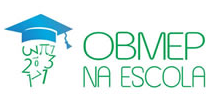 OBMEP NA ESCOLA – 2018N3 – CICLO 4 – ENCONTRO 1Assuntos a serem abordados:Paridade, sistema decimal, divisão euclidiana, critérios de divisibilidade (Aritmética).Sugerimos os seguintes materiais de apoio à aula.- Textos:Seções 1.1 a 1.3, 2.1 a 2.4 e 2.6 da Apostila do PIC da OBMEP “Encontros de Aritmética”, F. Dutenhefner, L. Cadar.http://www.obmep.org.br/docs/aritmetica.pdfCapítulos 3 e 13 do livro “Círculos de Matemática da OBMEP - Volume 1: Primeiros Passos em Combinatória, Aritmética e Álgebra”, B. Holanda, E. A. Chagas.- Videoaulas do Portal da Matemática:Paridade:Tópicos Adicionais  Módulo “Sistemas de Numeração e Paridade” (http://matematica.obmep.org.br/index.php/modulo/ver?modulo=53)  videoaulas: “Problemas envolvendo paridade”, “Problemas com dominós”, “Dominós, pesagens e outros problemas”.Sistema Decimal:Tópicos Adicionais  Módulo “Sistemas de Numeração e Paridade” (http://matematica.obmep.org.br/index.php/modulo/ver?modulo=53)  videoaulas: “Sistema de numeração decimal”.Divisão Euclidiana:8º Ano do Ensino Fundamental  Módulo “Números Naturais: Contagem, Divisibilidade e Teorema da Divisão Euclidiana” (http://matematica.obmep.org.br/index.php/modulo/ver?modulo=33)  videoaulas: “Teorema da Divisão Euclidiana”.Critérios de Divisibilidade:6º Ano do Ensino Fundamental  Módulo “Divisibilidade” (http://matematica.obmep.org.br/index.php/modulo/ver?modulo=23)  videoaulas: “Critérios de Divisibilidade 1”, “Critérios de Divisibilidade 2”, “Critérios de Divisibilidade 3”, “Critérios de Divisibilidade 4”, “Exercícios sobre Divisibilidade 1”, “Exercícios sobre Divisibilidade 2”, “Exercícios sobre Divisibilidade 3”, “Exercícios sobre Divisibilidade 4”, “Exercícios sobre Divisibilidade 5”.Lista de Exercícios – ONE2018 – N3 – Ciclo 4 – Encontro 1ENUNCIADOSNo que segue, apresentamos uma lista de problemas que devem ser utilizados para direcionar o estudo desse encontro. Esses exercícios devem ser trabalhados segundo a metodologia do ensino da matemática através da resolução de problemas e as discussões desses exercícios devem motivar o estudo dos conteúdos propostos para esta aula.Exercício 1:Coloque algarismos no lugar dos asteriscos de modo que o número  seja divisível por  e por .Exercício 2:Foi cortado um buraco quadrado ao longo das retas impressas em um pedaço de papel quadriculado quadrado. O resto do papel quadriculado pode ter exatamentea) nove quadrados?b) dez quadrados?Exercício 3:Os números  estão escritos no quadro. Dois números quaisquer  e  podem ser apagados e substituídos pelo número a-b. Depois desse processo ser repetido diversas vezes, pode acontecer do único número restante no quadro ser zero?Exercício 4:Calcule o resto da divisão de  por .Exercício 5 (Questão 2 – Lista 5 – Banco de Questões da OBMEP – Nível 3 – 2007):Uma loja distribui  cartões entre os seus clientes. Cada um dos cartões possui um número de  algarismos, entre  e  (está se admitindo, por exemplo, que os número  ou  ou  têm  algarismos, ou seja, algarismos zero à esquerda são considerados). Se a soma dos primeiros  algarismos for igual à soma dos  últimos, o cartão é premiado. Por exemplo, o cartão  é premiado. Prove que a soma dos números de todos os cartões premiados é divisível por .Exercício 6 (Questão 1 – Lista 2 – Banco de Questões da OBMEP – Nível 3 – 2008):Quantos zeros existem no final do número ?Exercício 7 (Questão 20 – Prova da 1ª Fase da OBMEP – Nível 3 – 2006):O número  tem cinco algarismos distintos e diferentes de zero, cada um deles representado por uma das letras , , , , . Multiplicando-se este número por , obtém-se número de cinco algarismos . Qual é o valor de ?Exercício 8 (Questão 15 – Prova da 1ª Fase da OBMEP – Nível 3 – 2007):O contrário de um número de dois algarismos, ambos diferentes de zero, é o número obtido trocando-se a ordem de seus algarismos. Por exemplo, o contrário de  é  e o contrário de  é . Qual dos números abaixo não é soma de um número de dois algarismos com seu contrário?Exercício 9 (Questão 1 – Prova da 1ª Fase da OBMEP – Nível 3 – 2012):Um quadrado de lado  cm roda em torno de um quadrado de lado  cm, como na figura abaixo, partindo da posição inicial e completando um giro cada vez que um de seus lados fica apoiado em um lado do quadrado maior. Como ficaria a figura que representa a posição dos dois quadrados após o  giro?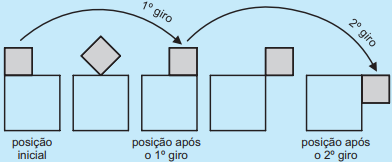 Exercício 10 (Questão 8 – Prova da 1ª Fase da OBMEP – Nível 3 – 2013):Marcos fez cinco provas de Matemática. Suas notas, em ordem crescente, foram , , ,  e . Ao digitar as notas de Marcos na ordem em que as provas foram realizadas, o professor notou que as médias das duas primeiras provas, das três primeiras, das quatro primeiras e das cinco provas eram números inteiros. Qual foi a nota que Marcos tirou na última prova?Exercício 11 (Questão 11 – Prova da 1ª Fase da OBMEP – Nível 3 – 2015):Uma sequência de números é definida por  e , para todo número natural . Por exemplo, . Qual é o algarismo das unidades de ?Exercício 12 (Questão 6 – Prova da 1ª Fase da OBMEP – Nível 3 – 2017):Somando  a um certo número natural, obtemos um múltiplo de . Subtraindo  desse mesmo número, obtemos um múltiplo de . Qual é o resto da divisão do quadrado desse número por ?Lista de Exercícios – ONE2018 – N3 – Ciclo 4 – Encontro 1SOLUÇÕESSolução do Exercício 1:Pelo critério de divisibilidade por , o número  tem que ser divisível por . É fácil verificar que o único algarismo que funciona é o . De acordo, com o critério de divisibilidade por , a soma dos algarismos do número  tem que ser divisível por . Logo, o último algarismo que faltava é o . Assim, o número é .Solução do Exercício 2:Podemos definir nossa unidade de comprimento como sendo o comprimento do lados dos quadrados do papel quadriculado. Suponha que o lado do quadrado grande (o papel) seja  unidades e que o lado do buraco seja  unidades. Então, a figura que sobrou no papel consiste em  quadrados do papel quadriculado.a) Precisamos resolver a equação  ou, equivalentemente, . Como  e  são número naturais e , temos  e . Portanto,  e . Assim, é possível ter  quadrados sobrando.b) Precisamos resolver a equação  ou, equivalentemente, . Os números  e  diferem de  e, logo, têm a mesma paridade. Eles não podem ser ambos ímpares, já que o produto de dois números ímpares é ímpar, e  é par. Mas, eles também não podem ser ambos pares, já que o produto de dois número pares é divisível por , e  não é. Logo, é impossível ter 10 quadrados sobrando.Solução do Exercício 3:Note que , que é um número ímpar. Ao apagarmos dois números  e , e substituí-los por , a soma de todos os números no quadro não muda de paridade, pois simplesmente, substituímos  e , que contribuem com o valor  para a soma total, por um número , diminuindo a soma total por um número par, . Portanto, independentemente do número de vezes que repetirmos este processo, a soma dos números no quadro permanecerá ímpar, não podendo nunca terminar resultando em zero, ou qualquer outro número par.Solução do Exercício 4:Tem-se que o quociente e o resto da divisão de  por  são ambos iguais a  e 1, respectivamente, ou seja, . Assim, , para algum  inteiro. Logo, o resto da divisão de  por  é igual a .Solução do Exercício 5:Observe que se o cartão  é premiado então o cartão  também é premiado. Por exemplo,  e  são ambos premiados. Assim, sempre que , temos dois cartões premiados cuja soma é . Assim, a soma desses dois cartões é divisível por . No caso em que o cartão é da forma , o número do cartão é divisível por . Portanto, a soma de todos os cartões é divisível por , já que a soma pode ser feita agrupando cartões do tipo  com cartões do tipo , e a soma de números divisíveis por  também é divisível por .Solução do Exercício 6:A tabela abaixo mostra como aparecem em ordem, dezena e unidade, os dois últimos algarismos de algumas potências de . Observe que esses dois últimos algarismos de  e  são os mesmos. Logo, a partir , a segunda coluna da tabela começará a se repetir, formando uma sequência periódica, de período . Como o quociente e o resto da divisão de  por  são  e , respectivamente, ou seja,  e os dois últimos algarismos de  são , então os dois últimos algarismos de  são os dois últimos algarismos de , ou seja, . Portanto, os dois últimos algarismos de  são iguais a . Assim, existe um único zero no final do número .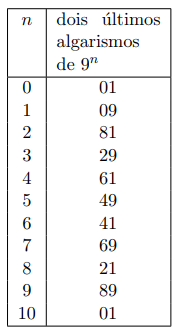 Solução do Exercício 7:A multiplicação pode ser esquematizada como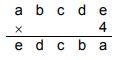 A solução é baseada nas seguintes observações:a só pode ser  ou  porque se , então  é um número de  algarismos e, portanto, o número  teria  algarismos. Mas.  não pode ser , pois , sendo múltiplo de , é par, donde seu último algarismo é par. Logo, .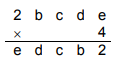  só pode ser  ou  porque  e  tem apenas  algarismos. No entanto,  não pode ser  porque  termina em , e não em . Logo, .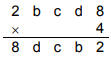  só pode ser  ou  porque  tem que ser um número de apenas  algarismo. Como  e os cinco algarismos de  são distintos, só podemos ter .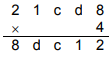  só pode ser  ou  porque  é um número terminado em . Como  e os cinco algarismos de  são distintos, só podemos ter .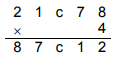  só pode ser  porque  é um número terminado em .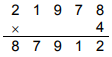 Logo, a resposta é .Solução do Exercício 8:(Alternativa E) Seja  um número de dois algarismos, sendo  seu algarismo das dezenas e  o das unidades; então . Se  e  são ambos diferentes de zero, o contrário de  é . Desse modo, a soma de  e seu contrário é  e, portanto, a soma de um número com seu contrário é sempre múltiplo de . Basta agora notar que todas as opções apresentam múltiplos de , com a exceção de . As outras opções são todas somas de um número com seu contrário; de fato, , ,  e . Como foram achadas essas expressões? Tomemos, como exemplo, . O raciocínio inicial mostra que se escolhermos algarismos não nulos  e  de modo que sua soma seja , então  será a soma do número  e de seu contrário. Por exemplo, podemos tomar  e ; para essa escolha obtemos a expressão . Outras escolhas são possíveis; por exemplo,  e  leva a . O mesmo raciocínio serve para as outras alternativas.Solução do Exercício 9:Basta verificar que após oito giros sucessivos o quadrado menor retorna à sua posição inicial. Como, pela divisão euclidiana , após o  giro o quadrado cinza terá dado  voltas completas no quadrado maior e mais quatro giros, parando na posição que corresponde à seguinte figura.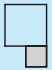 Solução do Exercício 10:A tabela abaixo mostra os restos da divisão das notas por 3 e por 4.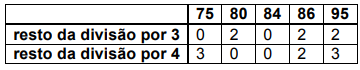 Como a média das três primeiras notas é um número inteiro, vemos que a soma das três primeiras notas é um múltiplo de . A consulta à tabela mostra que a única maneira de somar três restos na primeira linha de modo a obter um múltiplo de  corresponde às notas ,  e . Logo, essas foram (não necessariamente nessa ordem) as três primeiras notas. De modo análogo, o fato de que a soma das quatro primeiras notas é um múltiplo de  mostra que essas notas devem ser , ,  e uma entre  ou , que correspondem à única maneira possível de somar quatro números da segunda linha e obter um múltiplo de . Mas, já sabemos que  é uma das três primeiras notas. Logo, as quatro primeiras notas foram , ,  e , e a última nota foi .Solução do Exercício 11:Para simplificar nossa escrita, vamos escrever  para representar o algarismo das unidades do número . Assim, precisamos determinar . Observemos os três primeiros termos da sequência: ,  e . Agora, é claro que  e . Por outro lado, poderíamos determinar  sem calcular o valor de . De fato,  é a soma de duas parcelas cujos algarismos das unidades são  e , respectivamente. Logo, . Aplicando essa mesma ideia para , vemos que  é a soma de duas parcelas cujos algarismos das unidades são, ambos, iguais a . Portanto, . Novamente aplicando este raciocínio, concluímos que , pois é a soma de duas parcelas cujos algarismos das unidades são iguais a  e , respectivamente. Assim, aplicando este argumento sucessivamente, a partir do segundo número da sequência, concluímos que os algarismos das unidades dos números da sequência, determinam uma nova sequência que é formada, alternadamente, apenas pelos números  e . Mais precisamente, , sempre que o índice  for par, e , sempre que o índice  for ímpar. Consequentemente, .Solução do Exercício 12:Seja  o número natural do enunciado. Como  é múltiplo de , existe um número natural  tal que . Do mesmo modo, existe um número natural  tal que . Multiplicando membro a membro essas expressões, temos , ou seja, . Essa última expressão mostra que o resto da divisão de  por  é igual a .Roteiro de EstudosOBMEP NA ESCOLA – 2018N3 – CICLO 4 – ENCONTRO 2Assuntos a serem abordados:Máximo divisor comum (mdc) e mínimo múltiplo comum (mmc), Algoritmo de Euclides para o cálculo do mdc (Aritmética).Sugerimos os seguintes materiais de apoio à aula.- Textos:Seções 3.1, 3.2, 3.5, 4.1 e 4.2 da Apostila do PIC da OBMEP “Encontros de Aritmética”, F. Dutenhefner, L. Cadar.http://www.obmep.org.br/docs/aritmetica.pdfCapítulos 11, 16 e 18 do livro “Círculos de Matemática da OBMEP - Volume 1: Primeiros Passos em Combinatória, Aritmética e Álgebra”, B. Holanda, E. A. Chagas.Capítulo 3, seção 4: “O algoritmo de Euclides” do livro “Círculos Matemáticos – A Experiência Russa”, D. Fomin, S. Genkin, I. Itenberg.- Videoaulas do Portal da Matemática:Máximo Divisor Comum (mdc), Mínimo Múltiplo Comum (mmc) e Algoritmo de Euclides para o Cálculo do mdc:6º Ano do Ensino Fundamental  Módulo “Divisibilidade” (https://portaldosaber.obmep.org.br/index.php/modulo/ver?modulo=23)  videoaulas: “Máximo Divisor Comum”, “Propriedades de MDC”, “Exercícios de MDC”, “Mínimo Múltiplo Comum”, “Propriedades de MMC”, “Exercícios de MMC”.Tópicos Adicionais  Módulo “Números Naturais – Representação, Operações e Divisibilidade” (http://matematica.obmep.org.br/index.php/modulo/ver?modulo=52)  videoaulas: “Múltiplos, divisibilidade e MMC”, “Divisores e MDC – Algoritmo de Euclides”.Lista de Exercícios – ONE2018 – N3 – Ciclo 4 – Encontro 2ENUNCIADOSExercício 1:Use o algoritmo de Euclides para calcular , e use-o para escrever , para algum inteiro  e algum inteiro .(Obs.: o procedimento usado para expressar  como  pode ser realizado de maneira análoga para quaisquer dois inteiros não ambos nulos  e  de forma que, dados inteiros  e  não ambos nulo, existem inteiros  e  tais que . Esta igualdade é conhecida como Relação de Bézout).Exercício 2:Sejam ,  e  número inteiros tais que  divide  e . Prove que  divide .(Dica: Use a relação de Bézout).Exercício 3 (Questão 15 – Banco de Questões da OBMEP – Nível 3 – 2010):Qual é o menor número inteiro positivo  tal que , , ,  e  sejam todos números inteiros?Exercício 4 (Problema SJ3.9 – Círculo Matemático de Moscou):Considere todos os inteiros com nove algarismos distintos (em base decimal), todos diferentes de . Encontre o  de todos eles.Exercício 5 (Problema 53 – Capítulo 3 – Seçaõ 4 – Círculos Matemáticos – A Experiência Russa):Encontre o mdc dos números  e .Exercício 6 (Problema 54 – Capítulo 3 – Seçaõ 4 – Círculos Matemáticos – A Experiência Russa):Prove que a fração  é irredutível para qualquer inteiro .Exercício 7:Encontre todos os pares ordenados , com  e  inteiros positivos, tais que  e .Exercício 8 (Problema 16.2 – Círculos de Matemática da OBMEP – Modificada):Em  foi realizada a edição  da OBM, e . Supondo que a OBM sempre será realizada todo ano, qual é o maior valor possível para o  do ano e da edição da OBM realizada no ano?Exercício 9 (Problema 16.4 – Círculos de Matemática da OBMEP):O de , ,  e  é . Qual é o menor valor inteiro positivo de ?Exercício 10 (Problema 16.5 – Círculos de Matemática da OBMEP):Senhor Namm assou 252 biscoitos, senhora Clancy assou 105 biscoitos e senhor Palavas assou 168 biscoitos. Cada um deles colocou os biscoitos em pacotes com o mesmo número de biscoitos. Qual é o maior número de biscoitos que um pacote poderia ter?Exercício 11 (Problema 16.7 – Círculos de Matemática da OBMEP):Carlinhos escreve números inteiros positivos diferentes e menores do que  em várias bolas e coloca-as numa caixa, de modo que Mariazinha possa pegar ao acaso duas dessas bolas. Quantas bolas no máximo Carlinhos irá colocar na caixa se os números das duas bolas deverão ter um divisor comum maior do que ?Exercício 12 (Problema 16.9 – Círculos de Matemática da OBMEP):Qual é o maior valor possível do  de dois números distintos pertencentes ao conjunto ?Lista de Exercícios – ONE2018 – N3 – Ciclo 4 – Encontro 2SOLUÇÕESSolução do Exercício 1:Aplicando o algoritmo da divisão euclidiana, obtemosAplicando o Lema de Euclides à primeira equação acima, obtemosAplicando novamente o Lema de Euclides utilizando as outras igualdades acima:O processo acima é chamado de algoritmo de Euclides para encontrar o mdc. Podemos utilizar as igualdades iniciais para encontrar os valores de  e .Como , temos . Utilizando agora a outra igualdade , obtemos . Finalmente, de , obtemosLogo,  e  é uma solução da equação dada.Observe que aplicando este processo a qualquer par de números inteiros, obtemos a bem conhecida relação de bezout: Dados os inteiros  e , existe um par de inteiros  tal que .Solução do Exercício 2:Como , pela relação de Bezout existem inteiros ,  tais que . Multiplicando a relação por  obtemos . Como  divide  e , conclui-se que  divide .Solução do Exercício 3:Para que , , ,  e  sejam todos números inteiros,  deve ser múltiplo comum de , , ,  e . Como queremos o menor inteiro positivo  possível, ele dever ser o mínimo múltiplo comum (MMC) de , , ,  e , ou seja, .Solução do Exercício 4:Entre esses números encontramos os números  e , que diferem por , de modo que o  divide . Por outro lado, a soma dos algarismos de todos esses números, , é múltiplo de . Pelo critério de divisibilidade por , todos esses números são múltiplos de . Logo a resposta é .Solução do Exercício 5:Pelo algoritmo de Euclides, obtemosSolução do Exercício 6:Pelo algoritmo de Euclides, temosEm outras palavras  e  não possuem fator comum, isto é,  é irredutível.Solução do Exercício 7:Como , existem inteiros positivos  e  tais que  e  tais que . Assim,Daí . Os valores possíveis do par  são , ,  e . Em todos esses casos temos . Assim, todos os pares ordenados procurados sãoSolução do Exercício 8:Note que se estivermos na edição de número  da OBM, estaremos no ano . Assim, estamos interessados no maior valor possível de , mas veja que isso é o mesmo que calcular o . O maior valor possível para esse  é , que pode ser atingido tomando .Solução do Exercício 9:Veja que , ,  e . Como  e a fatoração de  é feita com as maiores potências de primos dos números , ,  e , temos que os fatores ,  e  já estão com as potências certas, falta apenas , portanto .Solução do Exercício 10:O número que queremos deve ser um divisor simultâneo dos três números de biscoitos, como queremos o maior número de biscoitos, estamos procurando o . Temos . Como , temos .Solução do Exercício 11:São . Não podemos colocar o número  em nenhuma bola, pois o  entre  e qualquer outro número é , assim temos  números disponíveis. Além disso, se forem usadas 500 bolas ou mais, haverá duas com números consecutivos, sempre primos entre si, então não podemos colocar mais que  bolas. Mas existe uma forma de colocar  bolas, usando os números pares de  a .Solução do Exercício 12:O  de dois números é divisor de cada um dos dois números, ou seja, cada um dos números é múltiplo do seu . Logo, queremos o maior valor de  que tem dois múltiplos positivos menores ou iguais a . O maior dos dois múltiplos de  é maior ou igual a , logo . Como  e  são ambos menores do que , o valor procurado é .---   FIM   ---